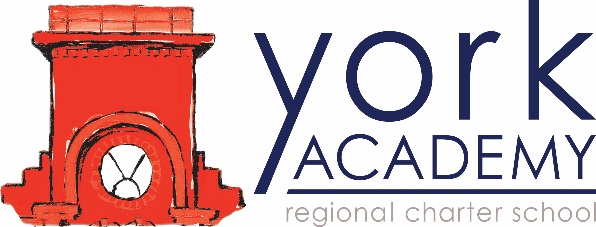 STUDENT APPLICATION – 2019-2020Please complete one application for each child you wish to enroll in the York Academy Regional Charter School.To be eligible for admission, complete this form and mail it to:York Academy Regional Charter School
32 West North Street
York, PA 17401Completed application can also be faxed to 717-718-1092 or emailed to tziegler@yorkarcs.orgSTUDENT INFORMATION 
(Please Type or Print Clearly – Should there be a change in requested information, it is the responsibility of the parent/guardian to contact the school to provide the change.)PARENT/LEGAL GUARDIAN
(Please Type or Print Clearly)PARENT/LEGAL GUARDIAN 
(Please Type or Print Clearly)Student Name:Student Name:Student Name:Student Name:Student Name:                            First                            First                            First                            First                            First                            First MI MI MI MI MI MI Last Last Last Last Last              Male         Female               Male         Female               Male         Female               Male         Female               Male         Female               Male         Female               Male         Female               Male         Female               Male         Female               Male         Female               Male         Female This child is a sibling of a current York Academy student(s):This child is a sibling of a current York Academy student(s):This child is a sibling of a current York Academy student(s):This child is a sibling of a current York Academy student(s):This child is a sibling of a current York Academy student(s):This child is a sibling of a current York Academy student(s):This child is a sibling of a current York Academy student(s):This child is a sibling of a current York Academy student(s):This child is a sibling of a current York Academy student(s):This child is a sibling of a current York Academy student(s):This child is a sibling of a current York Academy student(s):This child is a sibling of a current York Academy student(s):This child is a sibling of a current York Academy student(s):This child is a sibling of a current York Academy student(s):This child is a sibling of a current York Academy student(s):Yes:    Yes:    No:    No:    If yes, name of sibling(s):If yes, name of sibling(s):If yes, name of sibling(s):If yes, name of sibling(s):If yes, name of sibling(s):Is there more than one sibling applying?Is there more than one sibling applying?Is there more than one sibling applying?Is there more than one sibling applying?Is there more than one sibling applying?Is there more than one sibling applying?Is there more than one sibling applying?Is there more than one sibling applying?Is there more than one sibling applying?Yes:    Yes:    Yes:    Yes:    Yes:    Yes:    No:    No:    No:    No:    If yes, name(s) of sibling(s):If yes, name(s) of sibling(s):If yes, name(s) of sibling(s):If yes, name(s) of sibling(s):If yes, name(s) of sibling(s):If yes, name(s) of sibling(s):Home Address:Home Address:Home Address:Home Address:                             Street                             Street                             Street                             Street                             Street                             Street                             Street                             Street                             Street                             Street                             Street                             StreetCityCityCityCityZipZipZip          Phone:          Phone:          Phone:Home       Home       Home       Home       Home       Home       Home       Home       Cell       Cell       Cell       Cell       Cell       Cell       Cell       Cell       Date of Birth:Date of Birth:Date of Birth:     School District of Residence:     School District of Residence:     School District of Residence:     School District of Residence:     School District of Residence:     School District of Residence:                 Current Grade Level:                 Current Grade Level:                 Current Grade Level:                 Current Grade Level:                 Current Grade Level:                 Current Grade Level:Grade (2019-2020 School Year):Grade (2019-2020 School Year):Grade (2019-2020 School Year):Grade (2019-2020 School Year):Grade (2019-2020 School Year):Grade (2019-2020 School Year):First NameFirst NameFirst NameFirst NameLast NameLast NameLast NameRelationship to Child:Relationship to Child:Relationship to Child:Father  Mother  Other :Father  Mother  Other :Father  Mother  Other :Provide “Other”      Home Address:Home Address:  PhoneHome:      Home:      Home:      Home:      Cell:      Cell:      Email Address:Email Address:First NameFirst NameFirst NameFirst NameLast NameLast NameLast NameRelationship to Child:Relationship to Child:Relationship to Child:Father  Mother  Other :Father  Mother  Other :Father  Mother  Other :Provide “Other”      Home Address:Home Address:  PhoneHome:      Home:      Home:      Home:      Cell:      Cell:      Email Address:Email Address: